ΑΙΤΗΣΗ ΓΙΑ ΟΡΙΣΜΟ 3ΜΕΛΟΥΣ ΕΞΕΤΑΣΤΙΚΗΣ ΕΠΙΤΡΟΠΗΣ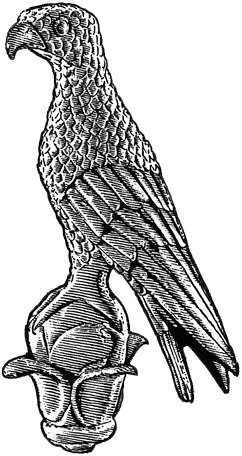 ΣΤΟ ΠΡΟΓΡΑΜΜΑ ΜΕΤΑΠΤΥΧΙΑΚΩΝ ΣΠΟΥΔΩΝ «ΤΕΧΝΟΛΟΓΙΕΣ ΠΡΟΗΓΜΕΝΩΝ ΥΛΙΚΩΝ»ΠροςΤη Γραμματεία του Τμήματος Μηχανικών Επιστήμης Υλικών της Πολυτεχνικής Σχολής του Πανεπιστημίου Ιωαννίνων 					Παρακαλώ όπως ορισθεί Τριμελής Εξεταστική Επιτροπή για την εξέταση της Διπλωματικής εργασίας του/της κ. ……………………………………., μεταπτυχιακού/ης φοιτητή/τριας του Π.Μ.Σ. «Τεχνολογίες Προηγμένων Υλικών» με θέμα: «…………………………………………………………………………...»Για τα άλλα δύο μέλη της Επιτροπής προτείνονται οι κ.κ. : 1) 2) 	Ιωάννινα 00/00/0000	Ο ΕΠΙΒΛΕΠΩΝ ΚΑΘΗΓΗΤΗΣ                                          …………………………………………………….      